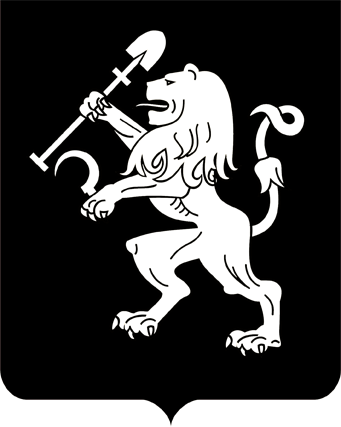 АДМИНИСТРАЦИЯ ГОРОДА КРАСНОЯРСКАРАСПОРЯЖЕНИЕО внесении изменений в распоряжение администрации городаот 16.09.2011 № 68В целях приведения правового акта города в соответствие с Законом Красноярского края от 21.04.2011 № 12-5794 «Об обеспечении        беспрепятственного доступа маломобильных граждан к жилым             помещениям и общему имуществу в многоквартирном доме, объектам социальной, инженерной и транспортной инфраструктур и предостав-ляемым в них услугам, беспрепятственного пользования средствами связи и информации в Красноярском крае», постановлением администрации города от 14.11.2019 № 870 «Об утверждении муниципальной программы «Социальная поддержка населения города Красноярска»            на 2020 год и плановый период 2021–2022 годов», руководствуясь статьями 41, 58, 59 Устава города Красноярска:1. Внести в приложение к распоряжению администрации города        от 16.09.2011 № 68 «Об утверждении Административного регламента предоставления муниципальной услуги по принятию решения об оказании единовременной адресной материальной помощи семьям, имеющим детей-инвалидов и доход, не превышающий 1,5-кратную величину прожиточного минимума» (далее – Регламент) следующие изменения:1) в пункте 3:в абзаце втором слова «управления социальной защиты населения администраций районов в городе Красноярске (далее – Управления)» заменить словами «управление социальной защиты населения администрации города (далее – Управление) или муниципальное казенное учреждение «Центр предоставления мер социальной поддержки жителям города Красноярска» (далее – МКУ)»;в абзацах третьем – пятом, тринадцатом – восемнадцатом слово «Управление» в соответствующем числе и падеже заменить словом «МКУ»;2) пункт 5 изложить в следующей редакции:«5. Предоставление муниципальной услуги осуществляет МКУ.В соответствии с Разделом реестра муниципальных услуг города Красноярска «Муниципальные услуги, предоставляемые органами           и территориальными подразделениями администрации города», утвержденным распоряжением заместителя Главы города – начальника            департамента Главы города от 04.06.2008 № 1-дг, муниципальной услуге присвоен реестровый номер 01/02/030.»;3) пункт 8 изложить в следующей редакции:«8. Предоставление муниципальной услуги осуществляется в соответствии со следующими нормативными правовыми актами:Конституцией Российской Федерации;Федеральным законом от 06.10.2003 № 131-ФЗ «Об общих принципах организации местного самоуправления в Российской Федерации»;Федеральным законом от 02.05.2006 № 59-ФЗ «О порядке                 рассмотрения обращений граждан Российской Федерации»;Федеральным законом от 27.07.2006 № 152-ФЗ «О персональных данных»;Федеральным законом от 09.02.2009 № 8-ФЗ «Об обеспечении            доступа к информации о деятельности государственных органов и органов местного самоуправления»;Федеральным законом от 27.07.2010 № 210-ФЗ «Об организации предоставления государственных и муниципальных услуг» (далее – Закон);Уставом города Красноярска;решением Красноярского городского Совета депутатов                   от 20.11.2007 № В-357 «О дополнительных мерах социальной поддержки и социальной помощи для отдельных категорий граждан»;постановлением администрации города от 25.01.2012 № 27                  «Об утверждении Положения о порядке оказания дополнительных мер социальной поддержки для отдельных категорий граждан» (далее –           Постановление);постановлением администрации города от 31.05.2013 № 252            «Об утверждении перечня муниципальных услуг, предоставляемых            в многофункциональных центрах»;постановлением администрации города от 14.11.2019 № 870                 «Об утверждении муниципальной программы «Социальная поддержка населения города Красноярска» на 2020 год и плановый период 2021–2022 годов»;распоряжением администрации города от 16.10.2017 № 295-р            «Об утверждении Регламента осуществления контроля за предоставлением муниципальных услуг в органах администрации города, предоставляющих муниципальные услуги»;распоряжением администрации города от 13.11.2019 № 370-р «Об утверждении Положения об управлении социальной защиты населения администрации города Красноярска»;распоряжением администрации города от 19.12.2019 № 28-соц «Об утверждении форм заявлений, подаваемых в МКУ «Центр предоставления мер социальной поддержки жителям города Красноярска» (далее – Распоряжение).»;4) в пункте 9:в абзаце первом слова «Управление по месту жительства или               по месту пребывания (в случае отсутствия регистрации по месту                 жительства)» заменить словом «МКУ»;абзац второй изложить в следующей редакции:«1) заявление по форме, установленной приложением 10 к Распоряжению;»;в абзацах восьмом, одиннадцатом, тринадцатом слово «Управление» в соответствующем падеже заменить словом «МКУ»;5) в подпункте 3 пункта 11 слова «администрации города                 от 25.01.2012 № 27 «Об утверждении Положения о порядке оказания дополнительных мер социальной поддержки для отдельных категорий граждан» исключить;6) в пункте 15, абзацах втором, четвертом – шестом пункта 16,           абзаце втором пункта 18, абзаце третьем пункта 20, абзацах втором,    шестом, седьмом пункта 21, абзацах втором – четвертом, восьмом, девятом, четырнадцатом, пятнадцатом, семнадцатом пункта 23, абзаце втором пункта 25, абзацах втором, шестом, седьмом, тринадцатом, шестнадцатом пункта 26 слово «Управление» в соответствующем числе и падеже заменить словом «МКУ»;7) абзац второй пункта 20 изложить в следующей редакции:«При наличии на территории, прилегающей к местонахождению МКУ, парковок общего пользования выделяется не менее 10 процентов мест (но не менее одного места) для бесплатной парковки предусмотренных федеральным законодательством транспортных средств, управляемых инвалидами, и транспортных средств, перевозящих таких             инвалидов и (или) детей-инвалидов. Указанные места для парковки       обозначаются специальным знаком и разметкой на дорожном покрытии и располагаются на наименьшем возможном расстоянии от входа в здание (но не более 50 метров).»;8) абзац двенадцатый пункта 21.1 изложить в следующей редакции:«досудебное (внесудебное) обжалование решений и действий (бездействия) МКУ, должностного лица МКУ либо специалиста                на едином портале государственных и муниципальных услуг, ре-гиональном портале государственных и муниципальных услуг, Сайте.»;9) в абзаце первом пункта 23 слова «Управление по месту жительства или по месту пребывания (в случае отсутствия регистрации по месту жительства)» заменить словом «МКУ»;10) абзац пятый пункта 25 признать утратившим силу;11) пункты 27–30 изложить в следующей редакции:«27. Текущий контроль за соблюдением последовательности действий, определенных административными процедурами по предоставлению муниципальной услуги, и принятием решений осуществляется руководителем МКУ и специалистами, ответственными за организацию работы по предоставлению муниципальной услуги в МКУ, а также        специалистами Управления, ответственными за осуществление                  контроля предоставления муниципальной услуги.28. В случае поступления жалобы от получателя муниципальной услуги руководителем МКУ, специалистом Управления или руководителем Управления проводится внеплановая проверка по фактам, изложенным в жалобе.29. Плановые проверки полноты и качества предоставления               муниципальной услуги осуществляются специалистами Управления             в соответствии с планом выездных проверок. Решение о проведении плановой или внеплановой проверки оформляется приказом руководителя Управления, в котором указывается должностное лицо, ответственное за проведение проверки, и сроки ее проведения.30. По результатам служебной проверки исполнитель составляет мотивированное заключение и передает его руководителю Управления. При наличии нарушений и необходимости привлечения к ответственности с заключением должен быть ознакомлен специалист, допустивший нарушения.»;12) абзацы первый – третий пункта 32 изложить в следующей            редакции:«32. Заявитель имеет право на обжалование решений и действий (бездействия) МКУ, должностных лиц либо специалистов МКУ,               многофункционального центра, работника многофункционального              центра, а также организаций, указанных в части 1.1 статьи 16 Закона, или их работников в досудебном (внесудебном) порядке.В досудебном (внесудебном) порядке решения и действия (бездействие) должностных лиц, специалистов МКУ обжалуются в порядке подчиненности руководителю МКУ.Жалоба на решение и действие (бездействие) руководителя (заместителя руководителя) МКУ подается в порядке подчиненности на имя руководителя Управления.»;13) абзац третий пункта 33 изложить в следующей редакции:«Жалоба на решения и действия (бездействие) МКУ, должностного лица МКУ, специалиста МКУ, руководителя МКУ может быть направлена по почте, через многофункциональный центр, с использованием информационно-телекоммуникационной сети Интернет, Сайта, единого портала государственных и муниципальных услуг либо ре-гионального портала государственных и муниципальных услуг, а также может быть принята при личном приеме заявителя.»;14) в пункте 37 слова «Руководитель Управления проводит» заменить словами «Руководители Управления, МКУ проводят»;15) приложение 3 к Регламенту признать утратившим силу;16) приложение 5 к Регламенту изложить в редакции согласно приложению к настоящему распоряжению.2. Настоящее распоряжение опубликовать в газете «Городские     новости» и разместить на официальном сайте администрации города.3. Распоряжение вступает в силу со дня его официального опубликования, за исключением подпункта 7 пункта 1. Подпункт 7 пункта 1 настоящего распоряжения вступает в силу с 01.07.2020.Глава города                                                                                 С.В. Еремин20.03.2020№ 96-р